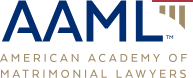 SPRING RETREATAPRIL 26-28, 2024KINGSMILL RESORTRegistration FormFellow Name:_________________________________________________________________Mailing Address:_______________________________________________________________Email Address:_________________________________________________________________Telephone Number:_____________________________________________________________Fax Number:___________________________________________________________________Name(s) of Guests:______________________________________________________________Fellow/Guest Registration $250.00 per person.			Amount enclosed: $_________Please send us your full registration as soon as possible, but no later than April 17, 2024.Include this completed registration form along with your check made payable to Virginia AAML and mail to: Susan Butler, Esquire at ShounBach, 4000 Legato Road, Suite 400, Fairfax, Virginia 22033.You can also email or fax this form to:  sbutler@shoun.com or (703) 222-3340We also accept payment via Zelle at treasureraamlva@gmail.com.    Please note VA AAML Spring RetreatRegistration fees shall not be refundable for any cancellations made after April 18, 2024.